Муниципальное автономное дошкольное образовательное учреждение«Детский сад № 8 «Полянка» Яшкинского округа» Утверждено на педсовете                                               Утверждаю: Протокол № _1___                                                        Заведующая МА ДОУ от «02» сентября 2021г.                                                «Детский сад № 8 «Полянка»                                                                                               ___________ Е.И.ГанцеваПЛАН РАБОТЫна 2021 – 2022 учебный год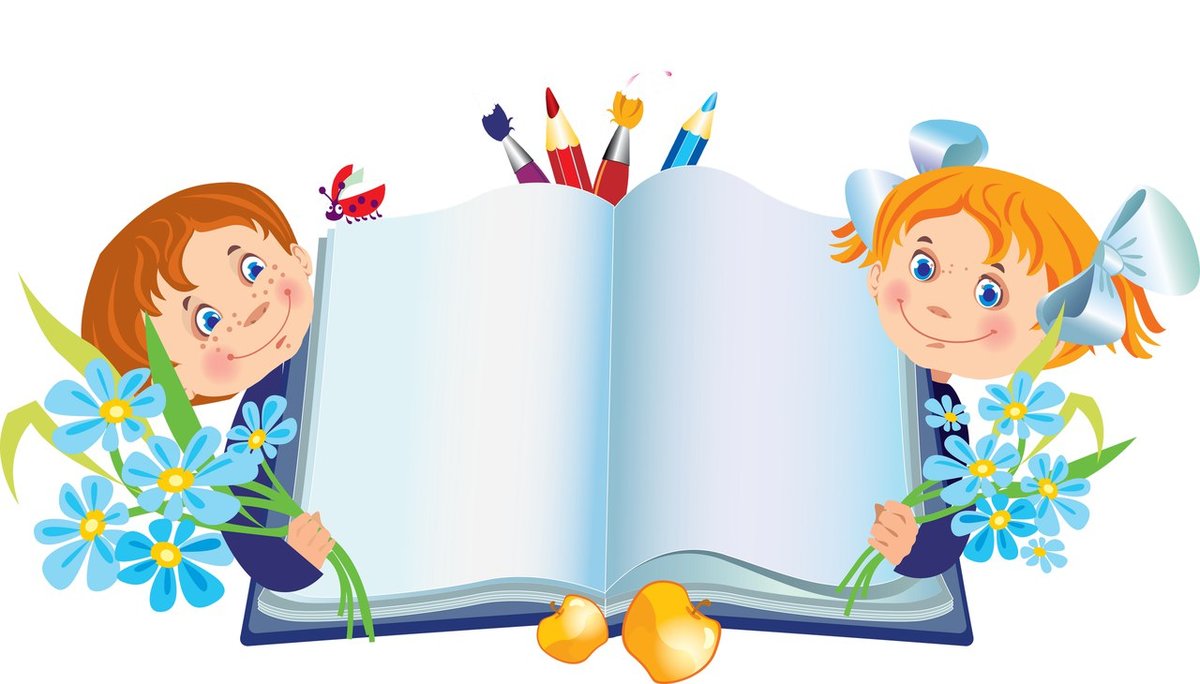 Анализ работыМА ДОУ «Детский сад №8 «Полянка»за 2020-2021учебный годГодовой план работы дошкольного учреждения МА ДОУ «Детский сад №8 «Полянка» является важным локальным актом дошкольного учреждения, соответствует действующему нормативно-правовому законодательству  РФ «Об образовании», ФГОС ДО, федеральным и муниципальным законодательным актам и основывается на современных достижениях  педагогического менеджмента, дидактики и психологии.Учреждение имеет государственный статус: тип – муниципальное автономное дошкольное образовательное учреждение, вид – детский сад общеразвивающего вида. Учреждение имеет Лицензию на осуществление образовательной деятельности серия 42Л01 № 0004579, регистрационный № 17473 от 21.05.2020 г. МАДОУ «Детский сад №8 «Полянка» расположен в пгт.Яшкино, филиал расположен в п.Дубровка.Почтовый адрес: 652011,  Россия, Кемеровская область-Кузбасс, Яшкинский муниципальный округ, пгт.Яшкино, пер.Базарный, дом 15.Телефон: 8(38455)2-54-58. Электронная почта:  ds8polyanka@mail.ru Официальный сайт:   http://полянка-дс8.яшкино-обр.рф/Дошкольное учреждение работает в режиме пребывания детей с 7.30 до 18.00 в соответствии с Уставом ДОУ. Длительность рабочей недели составляет 5 дней. Суббота и воскресенье – выходные дни.В ДОУ функционировало 6групп:В дошкольном учреждении создана материально-техническая база для жизнеобеспечения и развития детей. Здание детского сада и его филиала светлое, имеется центральное отопление, вода, канализация, сантехническое оборудование в удовлетворительном состоянии. Имеется видеонаблюдение, система пожарной безопасности, брелок тревожной кнопки. В  групповых  комнатах  спальные комнаты  отделены друг от друга.
 	 Детский сад оснащен 6 персональными компьютерами, 3 сканерами, 5 принтерами, 8 телевизорами, 6 DVD – плеерами, 3 музыкальными центрами. В свободное от деятельности с детьми время каждый педагог ДОУ может воспользоваться техническими и сетевыми ресурсами для подготовки к  работе, самообразования. В ДОУ создан постоянно пополняющийся и обновляющийся сайт, на котором располагается информация о деятельности учреждения, её основных направлениях; об истории и развитии ДОУ, его традициях, о воспитанниках, о педагогических работниках. На официальном сайте учреждения размещаются важные документы ДОУ, сведения об организации образовательного процесса и другая информация, не противоречащая действующему законодательству и Уставу учреждения. Доступ к сайту имеют все родители (законные представители) воспитанников.Все кабинеты и групповые комнаты ДОУ эстетически оформлены.          Территория ДОУ оборудована для проведения прогулок и игр детей на открытом воздухе. Каждая возрастная группа детей имеет свой участок. Площадки обеспечены необходимым оборудованием: спортивным и игровым. Территория ДОУ, её оборудование и оснащение соответствует нормативам. Для защиты детей от солнца на территории каждой групповой площадки установлены теневые навесы. Оборудование площадок  соответствует  возрасту воспитанников: песочницы, горки, лесенки, качели, рукоходы  и др. На территории детского сада разбиты цветники и клумбы, имеется огород. В теплый период года огород используется для проведения с детьми наблюдений, опытно-экспериментальной работы, организации труда в природе.На территории ДОУ имеется площадка с разметкой по правилам дорожного движения, на которой проводятся занятия, практикумы и развлечения по правилам дорожного движения. В ДОУ оборудована физкультурная площадка для проведения физкультурных занятий, гимнастики в теплый период года, праздников и развлечений, а также для самостоятельной двигательной активности детей.Основной программой, реализуемой в МА ДОУ и обеспечивающей целостность воспитательно-образовательного процесса, является «Основная образовательная программа дошкольного образования МАДОУ «Детский сад №8 «Полянка», в которой содержание образовательного процесса выстроено в соответствии с  Примерной основной общеобразовательной программой дошкольного образования / под ред. А.Г.Асмолова. Она дополняется методическими и практическими пособиями нового поколения концептуально с ней совместимыми.Парциальные программы: И.А.Лыкова «Программа художественного воспитания, обучения и развития детей 2-7 лет», С.Н.Николаева «Программа экологического воспитания в детском саду»,Н.А.Авдеева, О.Л.Князева, Р.Б.Стеркина «Основы безопасности детей дошкольного возраста»,И.М.Каплунова, И.А.Новоскольцева программа музыкального воспитания «Ладушки».   В 2020-2021уч.г. педагогический коллектив   осуществлял работу над созданием благоприятных условий для полноценного проживания ребенком дошкольного детства, формированием основ базовой культуры личности, всестороннем развитием психических и физических качеств в соответствии с возрастными и индивидуальными особенностями, подготовки к жизни в обществе, к обучению в школе, обеспечению безопасности жизнедеятельности дошкольника,  и выполнял поставленные годовые задачи:Совершенствовать систему оздоровительной работы, продолжать работу по формированию единого оздоровительного воспитательно-образовательного процесса через повышение персональной ответственности всех участников образовательного процесса.Организовать работу педагогического коллектива, по созданию условий для развития познавательно-речевых процессов воспитанников во всех видах деятельности, развивая их интеллектуальные способности, познавательный интерес, связную речь и творческую инициативу.Совершенствовать систему взаимодействия детского сада с семьями воспитанников.Повышать квалификационные навыки педагогов, профессиональное мастерство педагогических кадров, ориентированных на применение интерактивных педагогических и современных образовательных технологий.Для  решения поставленных задач в ДОУ проводилась планомерная систематическая работа, которая дала следующие результаты: Результаты мониторинга усвоения основной образовательной программы (по областям)Мониторинг воспитательно-образовательного процесса на конец учебного года  показал  - усвоили программу 90,2% воспитанников. Не справились с программным материалом часто болеющие дети или вновь прибывшие. Усредненные результаты диагностики уровня развития детей показывают, что самые низкие показатели развития детей выявлены по социально-коммуникативному (по формированию ценностных отношений и развитию коммуникативных способностей) и художественно-эстетическому развитию (по приобщению детей к искусству).В мае 2021 года выпускниками стали 26 детей из подготовительной группы. По результатам фронтального контроля диагностического обследования готовности детей к школьному обучению  выявлено: 20% детей с высоким уровнем готовности к школьному обучению, 74% детей со средним уровнем готовности к школьному обучению, 6% - с низким уровнем (2 ребенка –ребенок – инвалид и часто болеющий).Уровень подготовки выпускников к школьному обучению - удовлетворительный. Опираясь на результаты диагностики и фронтальной проверки, можно сказать, что программа освоена с учетом возрастных требований, 94% детей имеют стабильно-положительный показатель.   У детей сформированы основные физические качества и потребность в двигательной активности,  развиты познавательные интересы; адекватно используются вербальные и невербальные средства общения, сформированы первичные ценностные представления о том, «что такое хорошо и что такое плохо», способность применять самостоятельно усвоенные знания и способы деятельности для решения поставленных задач,  сформированы умения и навыки, необходимые для осуществления различных видов детской деятельности. У детей сложились все предпосылки для начала обучения в школе и  вхождения в более широкий социум.   Но 2 воспитанника испытывают трудности при выполнении заданий, требующих концентрации внимания, умения работать продолжительное время (воспроизведение самостоятельно образца), отмечается недостаточность слухового внимания, памяти, что свидетельствует о недостаточном уровне развития эмоционально-волевой сферы будущих первоклассников. Необходима коррекционно-развивающая работа для улучшения результатов готовности к школе по всем параметрам.Одним из важных показателей результатов работы ДОУ является здоровье детей. Для реализации задач в этом направлении в   ДОУ созданы следующие условия:Имеется спортивный зал, который оборудован необходимым спортивным инвентарем и нестандартным оборудованием для проведения различного рода профилактических и оздоровительных мероприятий;В каждой возрастной группе имеются спортивные уголки с набором атрибутов для подвижных игр и инвентарем для спортивных упражнений;В методическом кабинете собрана необходимая литература для организации работы с детьми по физическому развитию детей;Систематически проводятся занятия по ОБЖ, где большое внимание уделяется проблемам сохранения и укрепления здоровья детей.3 раза в неделю проводится ООД по физической культуре.Регулярно проводятся профилактические и оздоровительные мероприятия в условиях ДОУ такие как: утренняя гимнастика, гимнастика после сна, хождение босиком по массажным дорожкам, физминутки, и т.д.Ведется противоэпидемиологическая, санитарно-просветительская работа согласно утверждённому плану физкультурно-оздоровительной работы. В течение года выполнялась оздоровительная работа, включающая в себя ряд мероприятий, таких как организация адаптационного периода для вновь поступающих детей, соблюдение утреннего фильтра, мягкое приучение ребёнка к установленному режиму, приучение к правилам личной гигиены. По сравнению с прошлым годом увеличилась посещаемость детьми детского сада, снизилась заболеваемость детей. Добиться данных результатов удалось благодаря созданию условий для развития каждого ребенка на основе учета его индивидуальных возможностей и потребностей, обогащения РППС, применения деятельностного подхода, использования современных технологий и методов развивающего обучения. Методическая работа детского сада в 2020-2021 учебном году была направлена на повышение педагогического мастерства воспитателей. Важное направление работы с педагогическими кадрами – это организация работы по повышению их квалификации.На сегодняшний день образовательный процесс в ДОУ осуществляют 11 педагогов: все педагоги имеют специальное педагогическое дошкольное образование (высшее -5 человек, средне-профессиональное-6человек); 3 педагога имеют высшую квалификационную категорию, 6-первую квалификационную категорию, 2 педагога не аттестованы.В прошедшем учебном году прошли курсы повышения квалификации 3 педага: Рожнева Н.В., Жуланова Н.Г., Даниленко Ю.А.  Были аттестованы на первую квалификационную категорию: муз.руководитель Кочнева Е.В., воспитатели – Рожнева Л.Н.; на высшую категорию: ст.воспитатель Трефелова И.В., воспитатель Шабалина Л.В.В рамках реализации плана методической работы были проведены педагогические советы на темы: установочный «Педагогический старт», тематические  «Совершенствование работы по развитию логического мышления детей дошкольного возраста посредством инновационных технологий», «Современные подходы построения партнерских взаимоотношений семьи и ДОУ», 2 внеплановых итоговый педагогический совет.Проводились консультации: «Новый формат планирования работы с детьми по ФГОС»«Что такое психологически безопасная образовательная среда и как ее создать»«Самообразование педагогов – как фактор повышения профессиональной компетентности» «Как обобщить опыт работы»«Взаимодействие педагогов и родителей в вопросах воспитания финансовой грамотности дошкольников»«Имидж педагога»«Профилактика эмоционального выгорания»«Организация самостоятельной деятельности в центрах активности»«Сенсорное развитие детей с нарушением речи»«Типичные ошибки воспитателя при организации взаимодействия с семьями воспитанников. Как их избежать?»«Что на самом деле говорят родители»«Конфликты с родителями воспитанников: рекомендации по их разрешению и профилактике»«Модель» выпускника»«Комплекс упражнений для воспитания учебно-значимых качеств(Готовим к школе)»Театрализованная деятельность в ДОУТеатрализованная игра-источник творчества и самовыражения дошкольниковБыли проведены тематические проверки: «Создание условий для развития логического мышления у детей дошкольного возраста в соответствии с требованиями ФГОС ДО»«Состояние работы по организации взаимодействия с семьями воспитанников»Фронтальный контроль «Уровень подготовки выпускников к школьному обучению» В течение учебного года проводился ежемесячный оперативный контроль групп:Ведение   групповой документации;Наблюдение   за адаптацией детей раннего возраста;Выполнение режима дня;Организация   питания в группах;Выполнение   гигиенических требований при проведении физкультурных занятий;Навыки самообслуживания детей;Планирование воспитательно-образовательной работы с детьми;Наблюдение за утренним приемом детей в группах;Самообразование педагогов;Организация   и проведение утренней   гимнастики, гимнастики после сна;Подготовка   воспитателя к ООД;Совместная деятельность воспитателя и детей;Организация самостоятельной деятельности детей в старших группах;Взаимодействие   воспитателей и младших воспитателей в ходе образовательной деятельности;Содержание информации для родителей; Организация и проведение режимных моментов;Взаимодействие воспитателей и музыкального руководителя на ООД.По итогам можно сказать, что работа коллектива во всех группах ведется систематически, соблюдая все требования и нормы, предусмотренные нормативами.Педагоги ДОУ принимали участие в районных методических объединениях. Нашим ДОУ  было проведено районное методическое объединение воспитателей по теме: «Воспитание финансовой грамотности дошкольников», педагогам были представлены консультация по этой теме (ст.воспитатель Трефелова И.В), квест-игра в формате видеофильма, в старшей группе (воспитатель Шабалина Л.В.), мастер-класс «Игры для дошкольников по ознакомлению с финансовой грамотностью» (воспитатель Рожнева Н.В.)Воспитатель Даниленко Ю.А. приняла достойное участие в  окружном конкурсе «Педагог года».Приняли участие в окружном конкурсе лин-проектов «Бережливые технологии», представив проект «Тайм менеджмент в ДОУ» Для воспитателей ДОУ были предложены открытые просмотры: НОД по физической культуре и утренние гимнастики (в традиционной и нетрадиционной форме), воспитатели Соколова Т.В., Майгова О.В., Шабалина Л.В, Рожнева Л.Н. Традиционное НОД по музыкальному воспитанию в старшей группе (муз.рук. Кочнева Е.В., в-ль Шабалина Л.В.), также педагоги в течении года посещали методические объединения в других ДОУ.В ДОУ были проведены проекты «В преддверии Нового года», «Ревизорро в детском саду», в котором приняли активное участие все участники образовательного процесса (воспитанники, родители, коллектив ДОУ).Работа в данном контексте способствовала повышению качества воспитательно-образовательного процесса в ДОУ по основным направлениям программы. В 2020-2021 учебном году педагогический коллектив с воспитанниками приняли активное участие в  мероприятиях и  конкурсах, показали следующие результаты: В детском саду постоянно ведётся работа по повышению качества работы воспитателей в области информационных технологий. В детском саду в свободном доступе для педагогов компьютер, интернет, принтер. Использование ИКТ позволяет педагогам идти в ногу со временем, стать для ребёнка проводником в мир новых технологий, сформировать основы информационной культуры его личности, повысить профессиональный уровень и компетентность родителей. Используя ИКТ педагоги: подбирают иллюстративный материал к занятиям, информацию для оформления стендов группы, создают презентации к занятиям, используют обучающие видеофильмы и видеоролики и др. В результате использования ИКТ, повысилась эффективность образовательной деятельности с детьми. У всех педагогов в домашних условиях имеется компьютер или ноутбук. Педагоги активно и систематически участвуют в интернет- конкурсах, распространяют материалы педагогического опыта на различных образовательных сайтах. Почти все педагоги стали активными участниками вебинаров «Воспитатели России», участниками он-лайн форума «Педагоги России: дистанционное обучение».Методический кабинет доступен каждому педагогу. Материал методического кабинета состоит из нескольких разделов:Нормативные и инструктивные материалы,Методические материалы и рекомендации,Документация по содержанию работы ДОУ,Методическая и справочная литература,Дидактический и наглядный материал,Художественная литература.В течение прошедшего года в методическом кабинете шло накопление печатных материалов по данным разделам. Не менее важным направлением в работе дошкольного учреждения было сотрудничество детского сада с семьёй. Для этого используем разнообразные формы работы:Издание информационных листков, буклетов, памяток, стенгазет   с целью повышения информированности родителей  в вопросах воспитания детей, совместное оформление семейных фотоальбомов, фотовыставок. Вовлечение родителей в воспитательный процесс через совместные мероприятия, занятия, участие в выставках, конкурсах, праздниках, развлечениях, спортивных мероприятиях. Одним из наиболее важных моментов в работе с родителями – ежедневное информирование их о том, как ребёнок провёл день, чему научился. Ежедневно воспитатели проводят индивидуальные беседы с родителями.В каждой возрастной группе воспитателями для общения с родителями созданы чаты в социальной сети WhatsApp.Вывод:Анализируя  воспитательно-образовательную  работу  за  2020-2021    учебный  год, можно сделать    вывод,  что работа по выполнению задач  основной образовательной программы ДОУ велась стабильно, это видно по результатам мониторинга. Однако  нужно  продолжать  совершенствовать  воспитательно-образовательный  процесс, необходимо усилить работу по внедрению здоровье - сберегающих технологий, воспитанию здорового образа жизни, улучшить работу по социально-коммуникативному развитию воспитанников, развитию способностей к реализации творческого потенциала в духовной и предметно-продуктивной деятельности на основе моральных норм, внедрению новых формы работы с семьями воспитанников, учитывая требования ФГОС.  Воспитателям  повышать  свое  профессиональное  мастерство,  занимаясь самообразованием, повышением квалификации, участвуя в конкурсах педагогического мастерства на разных уровнях, использовать в работе новые технологии. Цель  и  задачи  воспитательно-образовательнойработы  на  2021-2022  учебный  годЦЕЛЬ:Создание благоприятных условий для полноценного проживания ребенком дошкольного детства, формирование основ базовой культуры личности, всестороннее развитие психических и физических качеств в соответствии с возрастными и индивидуальными особенностями, подготовка к жизни в обществе, к обучению в школе, обеспечение безопасности жизнедеятельности дошкольника.ЗАДАЧИ:Совершенствовать систему оздоровительной работы, продолжать работу по формированию единого оздоровительного воспитательно-образовательного процесса через повышение персональной ответственности всех участников образовательного процесса.Формировать у детей готовность и способность к реализации творческого потенциала в духовной и предметно-продуктивной деятельности на основе моральных норм и универсальной духовно-нравственной установки «становиться лучше».Совершенствовать работу по социально-коммуникативному развитию воспитанников в соответствии с ФГОС ДО.Повышать квалификационные навыки педагогов, профессиональное мастерство педагогических кадров, ориентированных на применение интерактивных педагогических и современных образовательных технологий.Самообразование педагоговКУРСЫ ПОВЫШЕНИЯ КВАЛИФИКАЦИИ ПЕДАГОГИЧЕСКИХ КАДРОВПерспективный и текущий план прохождения аттестации педагогических кадровПЕДАГОГИЧЕСКИЕ СОВЕТЫКОНСУЛЬТАЦИИ, СЕМИНАРЫ, СЕМИНАРЫ-ПРАКТИКУМЫОТКРЫТЫЕ ПРОСМОТРЫ ПЕДАГОГИЧЕСКОЙ ДЕЯТЕЛЬНОСТИ                                    КОЛЛЕКТИВНЫЕ МЕРОПРИЯТИЯСМОТРЫ, ВЫСТАВКИ, КОНКУРСЫОРГАНИЗАЦИЯ РАБОТЫ СО ШКОЛОЙКОНТРОЛЬНО-АНАЛИТИЧЕСКАЯ ДЕЯТЕЛЬНОСТЬ                     ВЗАИМОДЕЙСТВИЕ С СЕМЬЯМИ ВОСПИТАННИКОВВЗАИМОДЕЙСТВИЕ  ДОУ С СОЦИАЛЬНЫМИ ПАРТНЕРАМИМероприятия по охране жизни, здоровьяи технике безопасности воспитанников и сотрудников ДОУРАБОТА МЕТОДИЧЕСКОГО КАБИНЕТААДМИНИСТРАТИВНО – ХОЗЯЙСТВЕННАЯ РАБОТАПЛАН ПРОФИЛАКТИЧЕСКОЙ И ОЗДОРОВИТЕЛЬНОЙ РАБОТЫГруппыВозраст детейКоличество группЧисленность детей№1 «Гномики»Разновозрастная2раннеговозраста/1младшая(от 1,5 до 3лет)118№2 «Непоседы»Разновозрастная2 младшая/средняя (от3 до 5лет)363№5 «Солнышко»Старшая группа(от 5до6 лет)121№4 «Звездочка»Подготовительная к школе группа (от 6 до 7 лет)124Всего6126На уровне ДОУНа уровне ДОУНа уровне ДОУНа уровне ДОУНа уровне ДОУНа уровне ДОУНа уровне ДОУВоспитанникиВоспитанникиВоспитанникиВоспитанникиВоспитанникиВоспитанникиВоспитанники№Название конкурсаПоказателиПоказателиФ.И. ребенкаФ.И. ребенкаФИО руководителя11 тур«Дошкольная Лига спорта», шашечный турнир1 место1 местоКондратюк БогданКайгородова МарияКондратюк БогданКайгородова МарияРожнева Л.Н.11 тур«Дошкольная Лига спорта», шашечный турнир2 место2 местоЛейман РоманКалинская ЮлианаЛейман РоманКалинская ЮлианаРожнева Л.Н.11 тур«Дошкольная Лига спорта», шашечный турнир3 место3 местоГорюнова АринаКарташова СофьяБеликов ВячеславБольшанин АртемГорюнова АринаКарташова СофьяБеликов ВячеславБольшанин АртемРожнева Л.Н.21 тур«Дошкольная Лига спорта», шахматный турнир1 место1 местоКондратюк БогданКайгородова МарияКондратюк БогданКайгородова МарияРожнева Л.Н.21 тур«Дошкольная Лига спорта», шахматный турнир2 место2 местоКарсаков ЛаврентийКалинская ЮлианаКарсаков ЛаврентийКалинская ЮлианаРожнева Л.Н.31 тур«Дошкольная Лига спорта»,ОФППобедителиПобедителиЛейман РоманКондратюк БогданБольшанин АртемКайгородова МарияКалинская ЮлианаПотехина ВикторияЛейман РоманКондратюк БогданБольшанин АртемКайгородова МарияКалинская ЮлианаПотехина Виктория4Овощной переполох1 место1 местоГр.№5Гр.№5Шабалина Л.В.4Овощной переполох2 место2 местоГр.№3Гр.№3Майгова О.В.ПедагогиПедагогиПедагогиПедагогиПедагогиПедагогиПедагоги1«Лучший математический центр»«Лучший математический центр»Победители в номинации «Грамотное комплектование уголка и разнообразие материала по сенсорному развитию»Победители в номинации «Грамотное комплектование уголка и разнообразие материала по сенсорному развитию»Победители в номинации «Грамотное комплектование уголка и разнообразие материала по сенсорному развитию»Агеева М.Б.Турова А.В.1«Лучший математический центр»«Лучший математический центр»Победители в номинации «За грамотное комплектование уголка и разнообразие развивающих игр»Победители в номинации «За грамотное комплектование уголка и разнообразие развивающих игр»Победители в номинации «За грамотное комплектование уголка и разнообразие развивающих игр»Даниленко Ю.А.Рожнева Н.В.1«Лучший математический центр»«Лучший математический центр»Победители в номинации «За грамотное комплектование уголка и разнообразие игр на развитие внимания, памяти, мышления»Победители в номинации «За грамотное комплектование уголка и разнообразие игр на развитие внимания, памяти, мышления»Победители в номинации «За грамотное комплектование уголка и разнообразие игр на развитие внимания, памяти, мышления»Майгова О.В.Грибач А.А.1«Лучший математический центр»«Лучший математический центр»Победители в номинации «За грамотное комплектование уголка и разнообразие игр на развитие внимания, памяти, мышления, игр с использованием художественного слова и оригинальной презентацией»Победители в номинации «За грамотное комплектование уголка и разнообразие игр на развитие внимания, памяти, мышления, игр с использованием художественного слова и оригинальной презентацией»Победители в номинации «За грамотное комплектование уголка и разнообразие игр на развитие внимания, памяти, мышления, игр с использованием художественного слова и оригинальной презентацией»Соколова Т.В.Рожнева Н.В.Жуланова Н.Г.1«Лучший математический центр»«Лучший математический центр»Победители в номинации «За грамотное комплектование уголка и разнообразие развивающих игр и  счётного материала»Победители в номинации «За грамотное комплектование уголка и разнообразие развивающих игр и  счётного материала»Победители в номинации «За грамотное комплектование уголка и разнообразие развивающих игр и  счётного материала»Шабалина Л.В.Грибач Л.В.Победители в номинации «За грамотное комплектование уголка и разнообразие занимательного математического материала по подготовке детей к школе»Победители в номинации «За грамотное комплектование уголка и разнообразие занимательного математического материала по подготовке детей к школе»Победители в номинации «За грамотное комплектование уголка и разнообразие занимательного математического материала по подготовке детей к школе»Рожнева Л.Н.Турова А.В.Окружной уровеньОкружной уровеньОкружной уровеньОкружной уровеньОкружной уровеньОкружной уровеньОкружной уровеньВоспитанникиВоспитанникиВоспитанникиВоспитанникиВоспитанникиВоспитанникиВоспитанники1«Орлята учатся летать»«Орлята учатся летать»участиеучастиеЛейман РоманКалинская ЮлианаЛавренов ВячеславКайгородова МарияТрефелова И.В.Рожнева Л.Н.2«Фликер детям сделайте, родители, пусть на дорогах их видят водители!»«Фликер детям сделайте, родители, пусть на дорогах их видят водители!»3 место3 местоХаркевич ЖеняДаниленко Ю.А.2«Фликер детям сделайте, родители, пусть на дорогах их видят водители!»«Фликер детям сделайте, родители, пусть на дорогах их видят водители!»участиеучастиеАвдеева НаташаСелезнева КатяСилаков КостяКалинская ЮлианаГруппа «Ягодка»Соколова Т.В.Шабалина Л.В.Рожнева Л.Н.Майгова О.В.3Лучшая поздравительная открытка ко Дню Конституции РФЛучшая поздравительная открытка ко Дню Конституции РФ1 место1 местоКарсаков ЛаврентийСоколова Т.В.3Лучшая поздравительная открытка ко Дню Конституции РФЛучшая поздравительная открытка ко Дню Конституции РФучастиеучастиеРезяйкин РоманДаниленко Ю.А.4Спартакиада «Дошколенок –Чемпион»Конкурс видеороликов«Мы зимою не скучаем – так на улице играем!»Спартакиада «Дошколенок –Чемпион»Конкурс видеороликов«Мы зимою не скучаем – так на улице играем!»3 место3 местоПодг.группаРожнева Л.Н.Трефелова И.В.Соколова Т.В.5Квест-ира «Я знаю ПДД»Квест-ира «Я знаю ПДД»3 место3 местоПодг.гр.Трефелова И.В.6«Героям Великой Победы хочу пожелать…»«Героям Великой Победы хочу пожелать…»1 место (открытка)1 место (открытка)Кайгородова МарияТурова А.В.6«Героям Великой Победы хочу пожелать…»«Героям Великой Победы хочу пожелать…»1 место (презентация)1 место (презентация)Шишкина ЯнаАгеева Марина7«Птицеград»«Птицеград»2 место2 местоМизгерева КатяАгеева М.Б.7«Птицеград»«Птицеград»1 место (номинации «Встречаем пернатых друзей»)1 место (номинации «Встречаем пернатых друзей»)Ломова СофьяШабалина Л.В.8«Сохраним первоцветы Кузбасса»«Сохраним первоцветы Кузбасса»3 место3 местоГорюнова АринаМайгова О.В.9«Я-исследователь»«Я-исследователь»2 место2 местоКарсаков ЛаврентийКайгородова МарияРожнева Л.Н.10«Моя Родина – Кузбасс»«Моя Родина – Кузбасс»участиеучастиеЗахарова ОляГончаров ГришаКарякин ИванШабалина Л.В.11Люблю тебя, мой край родной!Люблю тебя, мой край родной!3 место3 местоГорюнова НастяМайгова О.В.12«Аты-баты, шли солдаты!»«Аты-баты, шли солдаты!»1 место1 местоПодг.гр.Трефелова И.В.Рожнева Л.Н.ПедагогиПедагогиПедагогиПедагогиПедагогиПедагогиПедагоги«Новогоднее настроение»«Новогоднее настроение»Победа в номинации «Новый год в моем окне»,«Волшебные сказки, зимние сны»Победа в номинации «Новый год в моем окне»,«Волшебные сказки, зимние сны»Коллектив ДОУРегиональный уровеньРегиональный уровеньРегиональный уровеньРегиональный уровеньРегиональный уровеньРегиональный уровеньРегиональный уровень1Кузбасская дошкольная лига спорта!Кузбасская дошкольная лига спорта!Лауреат соревнований по шахматамЛауреат соревнований по шахматамКондратюк БогданКарсаков ЛаврентийКайгородова МарияКалинская ЮлианаРожнева Л.Н.1Кузбасская дошкольная лига спорта!Кузбасская дошкольная лига спорта!Победители конкурса творческих выступленийПобедители конкурса творческих выступленийПодг.гр.Трефелова И.В.Соколова Т.В.Рожнева Л.Н.№Ф.И.О. педагоговТемапо самообразованию1Ганцева Е.И. заведующий ДОУ«Изучение современной нормативно-правовой базы по дошкольному образованию»2Трефелова И.В.  ст. воспитатель«Организация воспитательно-образовательного процесса в ДОУ в соответствии с ФГОС»3Кочнева Е.В.муз.руководитель«Развитие детской одаренности в ДОУ»4Рожнева Л.Н.воспитатель«Развитие сенсорных способностей дошкольников»5Соколова Т.В. воспитатель«Формирование основ финансовой грамотности у старших дошкольников посредством экономического воспитания»6Даниленко Ю.А. воспитатель«Развитие интеллектуальных способностей детей через занимательную математику»7Агеева М.Б.воспитатель«Развитие речи детей с помощью пальчиковых игр»8Жуланова Н.Г.воспитатель«Развитие связной речи детей дошкольного возраста через дидактическую игру»9Майгова О.В.воспитатель«Формирование у дошкольников основ здорового образа жизни»10Шабалина Л.В.воспитатель«Малые фольклорные жанры в познавательном развитии детей дошкольного возраста»11Рожнева Н.В.воспитатель«Художественная литература как средство всестороннего развития дошкольников»12Кухаренко Ю.С.воспитатель№ п/пФ.И.О. педагогадолжностьсрокГанцева Е.И.заведующая2022 г.Трефелова И.В.ст.воспитатель2022 гКочнева Е.В.муз.руководитель2022 гСоколова Т.В.воспитатель2023 гДаниленко Ю.А.воспитатель2023 гАгеева М.Б.воспитатель2024 г.Рожнева Л.Н.воспитатель2024 г.Жуланова Н.Г.воспитатель2023 г.Рожнева Н.В.воспитатель2022 г.Майгова О.В.воспитатель2024 г.Шабалина Л.В.воспитатель2022 г.Кухаренко Ю.А.воспитатель2024 г.№ФИО педагоговДолжностьПредыдущая аттестацияСледующая аттестация(за 3 месяца до окончания предыдущей кв.категоии)Следующая аттестация(за 3 месяца до окончания предыдущей кв.категоии)1Трефелова Ирина ВасильевнаСтарший воспитательВысшая категорияот 28.10.2020г.июль2025г.2Кочнева Елена ВладимировнаМузыкальный руководительПервая квалификационная категория от 23.12.2020г.сентябрь2025г.3Рожнева Лариса НиколаевнавоспитательПервая квалификационная категория от 28.10.2020г.август2025г.4.ЖулановаНаталья ГеоргиевнавоспитательПервая квалификационная категорияот 26.02.2020г.декабрь 2024г.5.Агеева Марина БорисовнавоспитательПервая квалификационная категорияот 28.05.2020г.март2025г.6.Соколова Татьяна ВасильевнавоспитательВысшая квалификационная категорияот 24.04.2019г.февраль2024г.7.Даниленко Юлия АнатольевнавоспитательПервая квалификационная категорияот 24.04.2019гфевраль2024г.8.Майгова Ольга ВалерьевнавоспитательПервая квалификационная категория от 25.07.2018г.Апрель2023г.9Шабалина Лариса ВладимировнавоспитательВысшая квалификационная категория от 27.01.2021г.ноябрь2025г.10Рожнева Наталья Владимировнавоспитательнетсентябрь2021г.11Кухаренко Юлия Сергеевнавоспитательнет2023г.СодержаниеСрокиОтветственныйУстановочный «Педагогический старт»Форма проведения:  деловая встречаЦель: мотивация педагогов на работу, на высокие результаты в новом учебном годусентябрьЗаведующий ДОУ,ст. воспитатель,муз.руководитель,воспитатели. Тематический педагогический совет №  2  «Современные подходы построения работы по социально-коммуникативному развитию дошкольников»Форма проведения: деловая играЦель: стимулирование активности, повышение профессионализма и успешности педагогов в решении задач формирования социальной компетентности дошкольниковноябрьЗаведующий ДОУСт. воспитатель Тематический педагогический совет №  3  «Совершенствование работы по приобщению участников образовательного процесса к истокам русской народной культуры»Форма проведения: деловая игра  Цель: Совершенствование работы по  приобщению детей к  культурным ценностям народов РоссиимартЗаведующий ДОУ,ст. воспитатель Педагогический совет  № 4Итоговый педсоветФорма проведения: традиционный1. Выполнение решения предыдущего педагогического совета.2. Доклад о выполнении годовых задач.	3. «О наших успехах» – отчёт воспитателей групп о проделанной работе за год.	4.  Отчёт руководителя методического объединения ДОУ о проделанной работе за год.5.  Анализ заболеваемости детей.7.Утверждение плана работы на летний оздоровительный период.	майЗаведующийВоспитателиРук. МО ДОУСт. медсестраст. воспитатель СодержаниеОтветственныйОтветственныйОтветственныйСЕНТЯБРЬСЕНТЯБРЬСЕНТЯБРЬСЕНТЯБРЬКонсультативный блок «Проф. выгорание педагогов: диагностика и профилактика.«Профилактика эмоционального выгорания»Консультативный блок «Проф. выгорание педагогов: диагностика и профилактика.«Профилактика эмоционального выгорания»Трефелова И.В.Рожнева Л.Н.Трефелова И.В.Рожнева Л.Н.Семинар- практикум«ИКТ компетентность – это требование профессионального стандарта педагога» Семинар- практикум«ИКТ компетентность – это требование профессионального стандарта педагога» Соколова Т.В.Соколова Т.В.ОКТЯБРЬОКТЯБРЬОКТЯБРЬОКТЯБРЬКонсультативный блок Основные направления реализации образовательной области  «Социально-коммуникативного развития детей»« Игровая деятельность в социально - коммуникативном развитии»«Современные технологии в работе с дошкольниками по социально-коммуникативному развитию»Консультативный блок Основные направления реализации образовательной области  «Социально-коммуникативного развития детей»« Игровая деятельность в социально - коммуникативном развитии»«Современные технологии в работе с дошкольниками по социально-коммуникативному развитию»Трефелова И.В.Агеева М.Б.Рожнева Н.В.Трефелова И.В.Агеева М.Б.Рожнева Н.В.НОЯБРЬНОЯБРЬНОЯБРЬНОЯБРЬСеминар- практикум «Социально - коммуникативное развитие детей  в условиях реализации ФГОС» Семинар- практикум «Социально - коммуникативное развитие детей  в условиях реализации ФГОС» Трефелова И.В.Трефелова И.В.ДЕКАБРЬДЕКАБРЬДЕКАБРЬДЕКАБРЬКонсультативный блокКруглый стол «Как сформировать у ребенка-дошкольника духовно-нравственную установку «становиться лучше»Консультативный блокКруглый стол «Как сформировать у ребенка-дошкольника духовно-нравственную установку «становиться лучше»Даниленко Ю.А.Майгова О.ВДаниленко Ю.А.Майгова О.ВЯНВАРЬЯНВАРЬЯНВАРЬЯНВАРЬКонсультативный блок «Приобщение детей к народной культуре и традициям»Консультативный блок «Приобщение детей к народной культуре и традициям»Трефелова И.В.Кочнева Е.В.Шабалина Л.В.Трефелова И.В.Кочнева Е.В.Шабалина Л.В.ФЕВРАЛЬФЕВРАЛЬФЕВРАЛЬФЕВРАЛЬКонсультативный блок «Культурные практики в дошкольном образовании»Консультативный блок «Культурные практики в дошкольном образовании»Консультативный блок «Культурные практики в дошкольном образовании»Трефелова И.В.Жуланова Н.Г.МАРТМАРТМАРТМАРТСеминар- практикум«Реализация проекта по приобщению детей к народному творчеству» Трефелова И.В.Трефелова И.В.Трефелова И.В.АПРЕЛЬАПРЕЛЬАПРЕЛЬАПРЕЛЬ Семинар – практикум (РМО) «Народное творчество в культурных практиках»Трефелова И.В.Кочнева Е.В.Соколова Т.В.Шабалина Л.В.Трефелова И.В.Кочнева Е.В.Соколова Т.В.Шабалина Л.В.Трефелова И.В.Кочнева Е.В.Соколова Т.В.Шабалина Л.В.МАЙМАЙМАЙМАЙКонсультативный блок Организация работы с детьми в летний периодСт.воспитательРуководитель МОСт.воспитательРуководитель МОСт.воспитательРуководитель МОСодержаниеСрокиОтветственныйНОД по социально-коммуникативному развитию в средней и подг.гроктябрьЖуланова Н.Г.Майгова О.В.Развитие личностных качеств дошкольников через игровую деятельность.ноябрьШабалина Л.В.Даниленко Ю.С.«Развитие детского творчества средствами нетрадиционных техник рисования»мартСоколова Т.В.Агеева М.Б.СодержаниеСрокиОтветственныйПраздник «День Знаний»сентябрьмуз. руководитель,воспитатели подг.гр.«Азбука безопасности» Праздник «ПДД и я лучшие друзья!»сентябрьст.воспитатель, Шабалина Л.В.Даниленко Ю.А.Праздник урожая (мл.гр.)Праздник картошки (ср.гр.)сентябрьМуз.руководитель Майгова О.ВАгеева М.Б.Праздник, посвященный Дню работников дошкольного образованиясентябрьСт.воспитательМуз.руководительПраздник «Бабушка рядышком с дедушкой!»Групповые развлечения «Осенние посиделки»Всемирный день математикиоктябрь15октябряМуз. руководитель,воспитателиЖуланова Н.Г.День народного единства Концерт, посвященный «Дню матери»ноябрьСт.воспитательМуз. руководитель,воспитателиТематический праздник «Новогодняя ёлка»декабрьСт.воспитательМуз. руководитель,воспитатели «Народные обряды»январьст. воспитатель, муз. руководитель,воспитателиСпортивный праздник День защитников отечествафевральст. воспитатель, муз. руководитель,воспитателиТематический праздник «Мамин день»Неделя «Широкая Масленица»Неделя математикиВсероссийская неделя музыкиМарт(8-14)(14-20)(21-27)муз. руководитель,воспитателиГрупповые развлечения «Весну встречаем!»,Тематический праздник «День смеха»«День космонавтики»«День пожарной охраны»апрельмуз. руководитель,воспитателиТематический досуг «Этот День Победы»Тематический досуг «Пожарные на учении»Международный День семьи.маймуз. руководитель,воспитателиПраздник «До свиданья, детский сад!»маймуз. руководитель,воспитателиСодержаниеСрокиОтветственныйВыставка рисунков «Вокруг света за одно лето»Акция по безопасности«Засветись!»Игра-зпрница «Орлята учатся летать» сентябрьСт.воспитательВоспитатели группМуз.руководительШабалина Л.В.Выставка поделок «Золотые руки наших бабушек»октябрьст. воспитатель,воспитатели групп,родителиСмотр - конкурс «На лучшую Презентацию группы для сайта ДОУ»»ноябрьСт.воспитательВоспитатели группКонкурс«Новогодние фантазии»Акция по экологии«Покорми птиц зимой»декабрьРожнева Н.В.Шабалина Л.В.Рожнева Л.Н.Даниленко Ю.А.Фотовыставка«Герб нашей семьи»Конкурс детского творчества «Перезвон талантов»февральВоспитателиКочнева Е.В.Конкурс «Огород на подоконнике»мартТрефелова И.В.Воспитатели группФотовыставка«Ералаш»1 апреляСоколова Т.В.Акция по безопасности«Спички детям не игрушка!»майДаниленко Ю.АШабалина Л.В.Защита проектов«На лучшую летнюю игровую площадку»майТрефелова И.В.Воспитатели группУчастие педагогов и детей в муниципальных конкурсах по плану ИМЦВ течение годаст. воспитатель,муз.руководитель, воспитатели группСодержаниеСрокиОтветственныйПроведение Дня знанийсентябрьВоспитатель подг.грМуз.руководительЭкскурсия в библиотекуоктябрьст.воспитатель воспитатели подг.грАнализ успеваемости бывших воспитанников детского садаУчастие детей подготовительной группы в празднике «Прощание с букварём»декабрьст.воспитатель воспитатели подг.гр.Встреча дошкольников со школьниками «Давайте поиграем!» февральВоспитатели подг.гр. Муз.руководительПроведение совместного родительского собрания для родителей подготовительной к школе группы и учителя начальных классовмартст.воспитатель Экскурсия в школу для детей подготовительной к школе группыДиагностика детей подготовительной группы на предмет готовности к школеапрельст.воспитатель воспитателиподг.гр.СодержаниеСрокиСрокиОтветственныйОтветственныйТематический контрольТематический контрольТематический контрольТематический контрольТематический контроль«Эффективность проводимой в детском саду работы по созданию условий для социально-коммуникативного развития дошкольников»октябрьоктябрьзаведующийст.воспитательзаведующийст.воспитатель«Состояние работы по  формированию у детей основ духовности и патриотизма средствами народной культуры»мартмартзаведующаяст.воспитательзаведующаяст.воспитательФронтальное изучениеФронтальное изучениеФронтальное изучениеФронтальное изучениеФронтальное изучение«Уровень подготовки выпускников к школьному обучению»апрельапрельст. воспитательст. воспитательЕжедневный контрольЦель: качественное выполнение ежедневных мероприятий.Ежедневный контрольЦель: качественное выполнение ежедневных мероприятий.Ежедневный контрольЦель: качественное выполнение ежедневных мероприятий.Ежедневный контрольЦель: качественное выполнение ежедневных мероприятий.Ежедневный контрольЦель: качественное выполнение ежедневных мероприятий.Выполнение   сотрудниками инструкций по охране жизни и здоровья детей;Соблюдение санэпидрежима;Организация   питания детей: сервировка стола, дежурства детей, участие воспитателя в   обучении приема пищи;Проведение   воспитателями оздоровительных мероприятий в режиме дня;Посещаемость   детей;Выполнение и соблюдение  сотрудниками режима дня, режима прогулок;Подготовка   педагогов к рабочему дню.Зав. ДОУ,ст. воспитатель, ст. медсестра,Зав. ДОУ,ст. воспитатель, ст. медсестра,Эпизодический контрольЦель: изучение деятельности и определение эффективности работы с детьми.Эпизодический контрольЦель: изучение деятельности и определение эффективности работы с детьми.Эпизодический контрольЦель: изучение деятельности и определение эффективности работы с детьми.Эпизодический контрольЦель: изучение деятельности и определение эффективности работы с детьми.Эпизодический контрольЦель: изучение деятельности и определение эффективности работы с детьми.Анализ   заболеваемости детей.Выполнение   педагогами решений педагогического совета;Состояние   документации по группам;Воспитательно  - образовательный процесс: подготовка,   организацияЗав. ДОУ,ст. воспитатель, ст. медсестраЗав. ДОУ,ст. воспитатель, ст. медсестраОперативный контрольЦель: оказание помощи педагогам, предупредить возможные ошибкиОперативный контрольЦель: оказание помощи педагогам, предупредить возможные ошибкиОперативный контрольЦель: оказание помощи педагогам, предупредить возможные ошибкиОперативный контрольЦель: оказание помощи педагогам, предупредить возможные ошибкиОперативный контрольЦель: оказание помощи педагогам, предупредить возможные ошибкиВедение   групповой документации;Готовность групп к новому учебному году;Наблюдение   за адаптацией детей раннего возраста;Выполнение режима дня;Ведение   групповой документации;Готовность групп к новому учебному году;Наблюдение   за адаптацией детей раннего возраста;Выполнение режима дня;сентябрьсентябрьЗав. ДОУ,ст. воспитатель, ст. медсестраПроведение   родительских собраний;Организация   питания в группах;Разработка маршрутов индивидуального сопровождения детей;Планирование и проведение утренних гимнастик;Проведение   родительских собраний;Организация   питания в группах;Разработка маршрутов индивидуального сопровождения детей;Планирование и проведение утренних гимнастик;октябрьоктябрьЗав. ДОУ,ст. воспитатель, ст. медсестраВыполнение   гигиенических требований при проведении физкультурных занятий;Навыки самообслуживания детей;Планирование воспитательно-образовательной работы с детьми;Наблюдение за утренним приемом детей в группах;Выполнение   гигиенических требований при проведении физкультурных занятий;Навыки самообслуживания детей;Планирование воспитательно-образовательной работы с детьми;Наблюдение за утренним приемом детей в группах;ноябрьноябрьЗав. ДОУ,ст. воспитатель, ст. медсестраПланирование   и проведение мероприятий по обучению детей безопасному поведению на   праздниках, на прогулках;Наблюдение за работой педагогов по формированию культурно-гигиенических навыков у детей во время приема пищи;Планирование и проведение индивидуальной работы, согласно маршрутов индивидуального сопровождения ;Подготовка к Новогодним праздникам: разработка сценариев, подборка музыки в соответствии с возрастом детейПланирование   и проведение мероприятий по обучению детей безопасному поведению на   праздниках, на прогулках;Наблюдение за работой педагогов по формированию культурно-гигиенических навыков у детей во время приема пищи;Планирование и проведение индивидуальной работы, согласно маршрутов индивидуального сопровождения ;Подготовка к Новогодним праздникам: разработка сценариев, подборка музыки в соответствии с возрастом детейдекабрьдекабрьЗав. ДОУ,ст. воспитатель, ст. медсестраВыполнение   инструкции по охране жизни и здоровья детей;Двигательная активность детей на прогулке; Самообразование педагогов;Организация сюжетно-ролевых игр, наличие атрибутов, пополнение и обновление; Взаимоотношение педагогов с родителями;Выполнение   инструкции по охране жизни и здоровья детей;Двигательная активность детей на прогулке; Самообразование педагогов;Организация сюжетно-ролевых игр, наличие атрибутов, пополнение и обновление; Взаимоотношение педагогов с родителями;январьянварьЗав. ДОУ,ст. воспитатель, ст. медсестраОрганизация   и проведение утренней   гимнастики, гимнастики после сна;Подготовка   воспитателя к ООД;Совместная деятельность воспитателя и детей;Организация самостоятельной деятельности детей в старших группах;Организация   и проведение утренней   гимнастики, гимнастики после сна;Подготовка   воспитателя к ООД;Совместная деятельность воспитателя и детей;Организация самостоятельной деятельности детей в старших группах;февральфевральВзаимодействие   воспитателей и младших воспитателей в ходе образовательной деятельности;Содержание информации для родителей; Организация и проведение режимных моментов;Взаимодействие воспитателей и музыкального руководителя на ООДВзаимодействие   воспитателей и младших воспитателей в ходе образовательной деятельности;Содержание информации для родителей; Организация и проведение режимных моментов;Взаимодействие воспитателей и музыкального руководителя на ООДмартмартИзучение уровня готовности  старших дошкольников к школе; Состояние работы воспитателей по проведению утреннего приема детей в ДОУ;Двигательная активность детей в течение дня;Оснащение игровых  уголков;Изучение уровня готовности  старших дошкольников к школе; Состояние работы воспитателей по проведению утреннего приема детей в ДОУ;Двигательная активность детей в течение дня;Оснащение игровых  уголков;апрельапрельРезультаты работы по формированию у детей навыков самообслуживания;Организация и проведение физкультурных занятий на воздухе;Организация самостоятельной деятельности детей.Результаты работы по формированию у детей навыков самообслуживания;Организация и проведение физкультурных занятий на воздухе;Организация самостоятельной деятельности детей.маймай№СодержаниеСрокиОтветственный1.Разработка перспективного плана работы с родителями на 2021 – 2022 учебный годавгустПедагогический коллектив2.Использование в работе с родителями разнообразных форм сотрудничества:Родительские собрания в группахОбщие родительские собранияПраздникиРазвлеченияНаглядная информация  (стенды, папки)Разработка памяток и рекомендаций по различным направлениям развития детейПривлечение родителей к участию в конкурсах и выставках, проводимых в ДОУПривлечение родителей к изготовлению атрибутов и пошиву костюмов к праздникамПроведение индивидуальных бесед в моменты прихода и ухода родителейИндивидуальное консультированиеГрупповые и подгрупповые консультированияВ течение годаСт.воспитательвоспитатели3.Организация консультативного  пункта по адаптации вновь прибывающих детейВ течение годаСт.воспитатель, воспитатели4.Привлечение родителей к участию во Всероссийских и муниципальных конкурсах, выставках и акцияхВ течение годаВоспитатели5.Привлечение родителей к благоустройству территории МАДОУВ течение годаСт.воспитательВоспитатели6.Организация работы родительского комитетаВ течение годаАдминистрация ДОУ Содержание основных мероприятийСрокипроведенияИсполнительПродолжать устанавливать  творческие и деловые контакты с:  центральной  библиотекой;библиотекой пос.Яшкинский;спортивной школой;туристическим центром;Домом творчества детей;ГИБДД.            В течение годаЗаведующийСт. воспитательПедагоги ДОУНаименование мероприятийСрок реализацииОтветственныеМероприятия по предупреждению детского дорожно – транспортноготравматизмаМероприятия по предупреждению детского дорожно – транспортноготравматизмаМероприятия по предупреждению детского дорожно – транспортноготравматизмаИзучение правил дорожного движения с воспитанниками ДОУ (беседы, экскурсии, устные журналы, просмотр презентаций и др.);Тематические утренники, викторины;Выставки детских рисунков по безопасности дорожного движения; Обсуждение вопроса о профилактике детского дорожно-транспортного травматизма на родительских собраниях. по плануСт.воспитательМуз.руководитель,воспитателиПротивопожарные мероприятияПротивопожарные мероприятияПротивопожарные мероприятияНазначении ответственных лиц за пожарную безопасность;Проведение противопожарного инструктажа с работниками ДОУ;  Проведение учебной тренировки по  эвакуации  на случай пожара с воспитанниками и сотрудниками ДОУ;Проведение бесед, тематических викторин, утренников по пожарной безопасности;Выставки детских рисунков по пожарной безопасности;Оформление стенда по пожарной безопасности.Сентябрь1 раз в кварталПо плануЗаведующийЗаведующий,Отв.за пожарную безопасностьСт.воспитатель,воспитателиМероприятия по охране жизни и технике безопасностиМероприятия по охране жизни и технике безопасностиМероприятия по охране жизни и технике безопасностиПодготовка медицинских карт ребенка для ДОУ;Контроль за выполнением санитарно – гигиенических требований, согласно СанПиНА;  Проведение инструктажей  по охране жизни и технике безопасности с сотрудниками ДОУ; Проведение бесед, тематических викторин, утренников по безопасности;Выставки детских рисунков по  безопасности.СентябрьВ течении годаПо плануСт.медсестраЗаведующий,Ст.медсестраЗаведующийСт.воспитатель,воспитателиСодержаниеСрокиОтветственныйВыставка методической литературы для педагогов;Индивидуальные консультации для педагогов по составлению рабочих программ;Проведение инструктажей по ОТ, ТБ и охране жизни и здоровья детей;Обновление материала на стенде «Как живёт Полянка»;Планирование и проведение месячника безопасности;Оформление стенда «Методический вестник»Подбор методик, схем, графиков для эффективной организации диагностики;Подготовка и проведение Дня дошкольного работникасентябрьЗаведующий,Ст. воспитательАнализ разработки маршрутных листов;Составление положения о смотре-конкурсе «Аукцион педагогических идей»,Подготовка и оформление выставки «Осенние фантазии»;Контроль и помощь в организации и проведении развлечений на осеннюю тематику;Выставка методического материала по социально-коммуникативному  развитию;Подготовка и проведение общесадового родительского собрания.октябрьОформление уголка для аттестующих педагогов;Проверка планов воспитательно-образовательной работы;Выставка методического материала «В помощь педагогу»ноябрьПодбор и  систематизация материалов в методическом кабинет;Помощь в подборе и разработке сценариев мероприятий и оформление ДОУ к Новому году;Проведение тематического праздника «Новогодняя ёлка»;Разработка плана профилактических мероприятий по ОРЗ и гриппу;Подготовка и оформление выставки «Новогодние фантазии»;Декабрь Подбор и систематизация материала для проведения педагогического мониторинга;Разработка и проведение «Недели здоровья»;Подбор методической литературы для воспитателей для планирования по познавательному развитию;ЯнварьАнализ разработки маршрутных листов;Работа с педагогами по подготовке к эффективному проведению родительского собрания;Разработать Положение к смотру-конкурсу «Лучший уголок уединения»Анализ работы педагогов по темам самообразования.ФевральПодготовка и проведение общесадового родительского собрания.МартОформление информационных стендов  МА ДОУ;Контроль  своевременного повышения профессионального мастерства педагогов на курсах;апрельРазработка рекомендаций по работе творческой группы на 2022 - 2023учебный год.Обработка контрольных срезов обследования  детейАнкетирование педагогов по определению перспектив на следующий учебный год;Оформление рекомендаций по организации летней оздоровительной работыРазработка плана работы на летний периодМайКонтроль  посещения педагогами районных методических мероприятийОказание методической помощи педагогам в рамках аттестации на 1 и высшую квалификационную  категории; Контроль за реализацией плана работы МО ДОО;Помощь в разработке конспектов и проведении мастер-классов в ДОО;Помощь педагогам в подготовке и проведении консультаций, семинаров и др. запланированных мероприятий;Заполнение информации на сайте.В течении годаКонтроль за проведением развлечений, запланированных мероприятий в летний период;Разработка годового планирования на 2022 - 2023учебный год;Контроль за проведением оздоровительных мероприятий в летний период.Июнь – августСодержаниеСрокиОтветственныйУкрепление развития материальной базы:Приобретение инвентаря, моющих средств.Приобретение оборудования по мере финансирования.Проведение списания инвентаря.Обогащение предметно – развивающей среды ДОУПо мере реализацииПо мере поступления средствЗаведующий ДОУЗаведующий хозяйствомОрганизация работы по контингенту детей ДОУ:Ведение учетной документации посещаемости детьми.Контроль за родительской платой.ПостоянноЗаведующийВоспитателиСтаршая медицинская сестраАдминистративная работа с кадрами:Собрание трудового коллектива.Инструктажи:по ТБ;по ПБ;по выполнению должностных инструкции;по выполнению правил трудового распорядка.Рабочие совещания с обслуживающим персоналом.Согласно планаЗаведующийСт. воспитательСтаршая медицинская сестраРабота по благоустройству территории (покраска участков, уборка территории)Текущие ремонтные работыПосадка цветника и огородаОзеленение участка.В летний периодЗаведующийСт. воспитательЗаведующий хозяйствомМероприятияСрокиСрокиСрокиСрокиИсполнительИсполнительАнализ:Анализ:Анализ:Анализ:Анализ:Анализ:Анализ:Показателей заболеваемости за месяц, квартал, полугодие, год;В течение годаВ течение годаВ течение годаВ течение годаМедицинская сестраМедицинская сестраЛетней оздоровительной работы;СентябрьСентябрьСентябрьСентябрьМедицинская сестраМедицинская сестраУглубленный медицинский осмотр, проведение антропометрических измерений, анализ физического развития детейДва раза в годДва раза в годДва раза в годДва раза в годМедицинская сестра,Врач-педиатрМедицинская сестра,Врач-педиатрОсмотр детей во время утреннего приема в МАДОУ, опрос родителейЕжедневноЕжедневноЕжедневноЕжедневноВоспитатели, медицинская сестраВоспитатели, медицинская сестраНаблюдение за детьми, имеющими хронические заболеванияПо плану диспансеризации По плану диспансеризации По плану диспансеризации По плану диспансеризации Медицинская сестра,Врач-педиатрМедицинская сестра,Врач-педиатрПроведение занятий с детьми по профилактике травматизмаОдин раз в кварталОдин раз в кварталОдин раз в кварталОдин раз в кварталВоспитателиМедицинская сестраВоспитателиМедицинская сестраОсмотр детей врачом-педиатромОдин раз в месяцОдин раз в месяцОдин раз в месяцОдин раз в месяцВрач-педиатрВрач-педиатрКомплексный осмотр врачами-специалистами Один раз в годОдин раз в годОдин раз в годОдин раз в годВрач-педиатр,Врачи-специалистыВрач-педиатр,Врачи-специалистыОбследование детей и персонала на гельминтыОдин раз в годОдин раз в годОдин раз в годОдин раз в годМедицинская сестраМедицинская сестраПротивоэпидемическая работаПротивоэпидемическая работаПротивоэпидемическая работаПротивоэпидемическая работаПротивоэпидемическая работаПротивоэпидемическая работаПротивоэпидемическая работаПроведение прививок детям (по отдельному плану)Проведение прививок детям (по отдельному плану)В течение годаВ течение годаВ течение годаМедицинская сестра,Врач-педиатрМедицинская сестра,Врач-педиатрПостановка реакции Манту детям; направление детей с гиперпробой к фтизиатруПостановка реакции Манту детям; направление детей с гиперпробой к фтизиатруВ течение  годаВ течение  годаВ течение  годаМедицинская сестра,Врач-педиатрМедицинская сестра,Врач-педиатрПрохождение работниками медицинских профосмотровПрохождение работниками медицинских профосмотровОдин раз в годОдин раз в годОдин раз в годМедицинская сестраМедицинская сестраФлюорографическое обследование работниковФлюорографическое обследование работниковОдин раз в годОдин раз в годОдин раз в годМедицинская сестраМедицинская сестраУчет инфекционных больных, соматических больных, больных ОРВ, карантиновУчет инфекционных больных, соматических больных, больных ОРВ, карантиновВ течение годаВ течение годаВ течение годаМедицинская сестраМедицинская сестраСтрогое соблюдение принципа изоляции при карантинахСтрогое соблюдение принципа изоляции при карантинахВ течение годаВ течение годаВ течение годаМедицинская сестраМедицинская сестраУчет расхода бакпрепаратовУчет расхода бакпрепаратовВ течение годаВ течение годаВ течение годаМедицинская сестраМедицинская сестраПроведение мероприятий по недопущению заноса инфекций в МАДОУПроведение мероприятий по недопущению заноса инфекций в МАДОУВ течение годаВ течение годаВ течение годаМедицинская сестра,Врач-педиатрМедицинская сестра,Врач-педиатрОсмотр детей на педикулезОсмотр детей на педикулезОдин раз в месяцОдин раз в месяцОдин раз в месяцВоспитатели, медицинская сестраВоспитатели, медицинская сестраПроведение инструктажа с вновь принятыми на работу сотрудникамиПроведение инструктажа с вновь принятыми на работу сотрудникамиПри приеме на работуПри приеме на работуПри приеме на работуЗаведующий,медицинская сестраЗаведующий,медицинская сестраПроведение противоэпидемических мероприятий при вспышках ОРВИ, гриппа и других инфекционных заболеванийПроведение противоэпидемических мероприятий при вспышках ОРВИ, гриппа и других инфекционных заболеванийПо эпидобстановкеПо эпидобстановкеПо эпидобстановкеМедицинская сестра,воспитателиМедицинская сестра,воспитателиСоблюдение адаптационного периода при приеме детей раннего возраста в МАДОУСоблюдение адаптационного периода при приеме детей раннего возраста в МАДОУСентябрь – октябрьСентябрь – октябрьСентябрь – октябрьВоспитателиВоспитателиОбщее кварцевание помещений и  в период роста заболеваемостиОбщее кварцевание помещений и  в период роста заболеваемостиежедневноежедневноежедневноМедицинская сестраМедицинская сестраВитаминизация третьего блюда(витамин С")Витаминизация третьего блюда(витамин С")ЕжедневноЕжедневноЕжедневноМедицинская сестра, поварМедицинская сестра, поварИспользование в питании народных средств (употребление чеснока, лука и др.)Использование в питании народных средств (употребление чеснока, лука и др.)В течение годаВ течение годаВ течение годаПедагогиПедагогиЗакладывание в носовые ходы оксолиновой мазиЗакладывание в носовые ходы оксолиновой мазиВ холодный период годаВ холодный период годаВ холодный период годаПедагоги,родителиПедагоги,родителиАроматизация групповых помещений (чесночные ингаляции)Ароматизация групповых помещений (чесночные ингаляции)В период вспышки ОРВИ, гриппаВ период вспышки ОРВИ, гриппаВ период вспышки ОРВИ, гриппаПедагоги,РодителиПедагоги,РодителиСанитарно-гигиеническая работаСанитарно-гигиеническая работаСанитарно-гигиеническая работаСанитарно-гигиеническая работаСанитарно-гигиеническая работаСанитарно-гигиеническая работаСанитарно-гигиеническая работаНаблюдение за санитарным состоянием помещений МАДОУНаблюдение за санитарным состоянием помещений МАДОУНаблюдение за санитарным состоянием помещений МАДОУЕжедневноЕжедневноМедицинская сестраМедицинская сестраНаблюдение за личной гигиеной детей, состоянием их белья, одежды, обувиНаблюдение за личной гигиеной детей, состоянием их белья, одежды, обувиНаблюдение за личной гигиеной детей, состоянием их белья, одежды, обувиЕжедневноЕжедневноВоспитатели,медицинская сестраВоспитатели,медицинская сестраНаблюдение за личной гигиеной сотрудников, осмотр работников пищеблока на предмет выявления гнойничковых заболеванийНаблюдение за личной гигиеной сотрудников, осмотр работников пищеблока на предмет выявления гнойничковых заболеванийНаблюдение за личной гигиеной сотрудников, осмотр работников пищеблока на предмет выявления гнойничковых заболеванийЕжедневноЕжедневноМедицинская сестра,Медицинская сестра,Контроль соблюдения санитарных правил работниками МАДОУКонтроль соблюдения санитарных правил работниками МАДОУКонтроль соблюдения санитарных правил работниками МАДОУЕжедневноЕжедневноМедицинская сестра,старший воспитательМедицинская сестра,старший воспитательТехническое обучение обслуживающего персонала МАДОУ санитарному минимумуТехническое обучение обслуживающего персонала МАДОУ санитарному минимумуТехническое обучение обслуживающего персонала МАДОУ санитарному минимумуОдин раз в месяцОдин раз в месяцМедицинская сестраМедицинская сестраПроведение текущей уборки помещений МАДОУ (по отдельному графику)Проведение текущей уборки помещений МАДОУ (по отдельному графику)Проведение текущей уборки помещений МАДОУ (по отдельному графику)ЕжедневноЕжедневноОбсл.персонал Медицинская сестраОбсл.персонал Медицинская сестраПроведение генеральной уборки помещений МАДОУ (по отдельному графику)Проведение генеральной уборки помещений МАДОУ (по отдельному графику)Проведение генеральной уборки помещений МАДОУ (по отдельному графику)ЕжемесячноЕжемесячноОбсл.персонал, медицинская сестраОбсл.персонал, медицинская сестраНаличие аптечек в группах, пищеблоке, прачечной, их пополнение медикаментами, перевязочным материаломНаличие аптечек в группах, пищеблоке, прачечной, их пополнение медикаментами, перевязочным материаломНаличие аптечек в группах, пищеблоке, прачечной, их пополнение медикаментами, перевязочным материаломВ течение годаВ течение годаМедицинская сестраМедицинская сестраОбеспечение работников моющими средствами, уборочным инвентарем, средствами индивидуальной защиты, спецодеждойОбеспечение работников моющими средствами, уборочным инвентарем, средствами индивидуальной защиты, спецодеждойОбеспечение работников моющими средствами, уборочным инвентарем, средствами индивидуальной защиты, спецодеждойВ течение годаВ течение годаЗаместитель заведующего по АХРЗаместитель заведующего по АХРМытье игрушекМытье игрушекМытье игрушекЕжедневноЕжедневноПедагогиПедагогиМаркировка уборочного инвентаря, посуды, детской мебелиМаркировка уборочного инвентаря, посуды, детской мебелиМаркировка уборочного инвентаря, посуды, детской мебелиСентябрь и по мере необходимостиСентябрь и по мере необходимостиМедицинская сестра,Обсл. персоналМедицинская сестра,Обсл. персоналСоблюдение температурного режимаСоблюдение температурного режимаСоблюдение температурного режимаЕжедневноЕжедневноМедицинская сестраМедицинская сестраОздоровительная работаОздоровительная работаОздоровительная работаОздоровительная работаОздоровительная работаОздоровительная работаОздоровительная работаОбеспечение воздушного режима в помещениях МАДОУОбеспечение воздушного режима в помещениях МАДОУОбеспечение воздушного режима в помещениях МАДОУОбеспечение воздушного режима в помещениях МАДОУЕжедневноЕжедневноСотрудники ДОУ,Обеспечение естественного и искусственного освещения в групповых помещенияхОбеспечение естественного и искусственного освещения в групповых помещенияхОбеспечение естественного и искусственного освещения в групповых помещенияхОбеспечение естественного и искусственного освещения в групповых помещенияхЕжедневноЕжедневноСотрудники ДОУ Проведение с детьми утренней гимнастики и  гимнастики после снаПроведение с детьми утренней гимнастики и  гимнастики после снаПроведение с детьми утренней гимнастики и  гимнастики после снаПроведение с детьми утренней гимнастики и  гимнастики после снаЕжедневноЕжедневноПедагоги, муз.руководительОсуществление режима двигательной активности детей в течение дняОсуществление режима двигательной активности детей в течение дняОсуществление режима двигательной активности детей в течение дняОсуществление режима двигательной активности детей в течение дняЕжедневноЕжедневноПедагоги, старший воспитательОсуществление закаливающих процедур (ходьба босиком, контрастное обливание ног, упражнения на укрепление осанки, исправление плоскостопия и др.)Осуществление закаливающих процедур (ходьба босиком, контрастное обливание ног, упражнения на укрепление осанки, исправление плоскостопия и др.)Осуществление закаливающих процедур (ходьба босиком, контрастное обливание ног, упражнения на укрепление осанки, исправление плоскостопия и др.)Осуществление закаливающих процедур (ходьба босиком, контрастное обливание ног, упражнения на укрепление осанки, исправление плоскостопия и др.)ЕжедневноЕжедневноВоспитатели, Мл.воспитатели,  ст. воспитательПолоскание рта кипячёной водой, после приема пищиПолоскание рта кипячёной водой, после приема пищиПолоскание рта кипячёной водой, после приема пищиПолоскание рта кипячёной водой, после приема пищиЕжедневноЕжедневноВоспитатели, Мл. воспитателиПроверка моторной плотности на физкультурных занятияхПроверка моторной плотности на физкультурных занятияхПроверка моторной плотности на физкультурных занятияхПроверка моторной плотности на физкультурных занятияхЕжемесячноЕжемесячноМедицинская сестраПривитие гигиенических навыков детям, воспитание здорового образа жизниПривитие гигиенических навыков детям, воспитание здорового образа жизниПривитие гигиенических навыков детям, воспитание здорового образа жизниПривитие гигиенических навыков детям, воспитание здорового образа жизниЕжедневноЕжедневноМедицинская сестра,педагоги, родителиПроведение физкультурных занятий, развлечений, недели здоровьяПроведение физкультурных занятий, развлечений, недели здоровьяПроведение физкультурных занятий, развлечений, недели здоровьяПроведение физкультурных занятий, развлечений, недели здоровьяВ течение годаВ течение года Муз.руководитель, воспитатели, Кислородный коктейльКислородный коктейльКислородный коктейльКислородный коктейльОдин раз в кварталОдин раз в кварталМедицинская сестра, педагогиПрогулки на свежем воздухеПрогулки на свежем воздухеПрогулки на свежем воздухеПрогулки на свежем воздухеЕжедневноЕжедневноВоспитателиУмывание лица, шеи, рук прохладной водойУмывание лица, шеи, рук прохладной водойУмывание лица, шеи, рук прохладной водойУмывание лица, шеи, рук прохладной водойЕжедневноЕжедневноВоспитатели, родителиОздоровительный бегОздоровительный бегОздоровительный бегОздоровительный бегЕжедневноЕжедневноВоспитатели